Suresh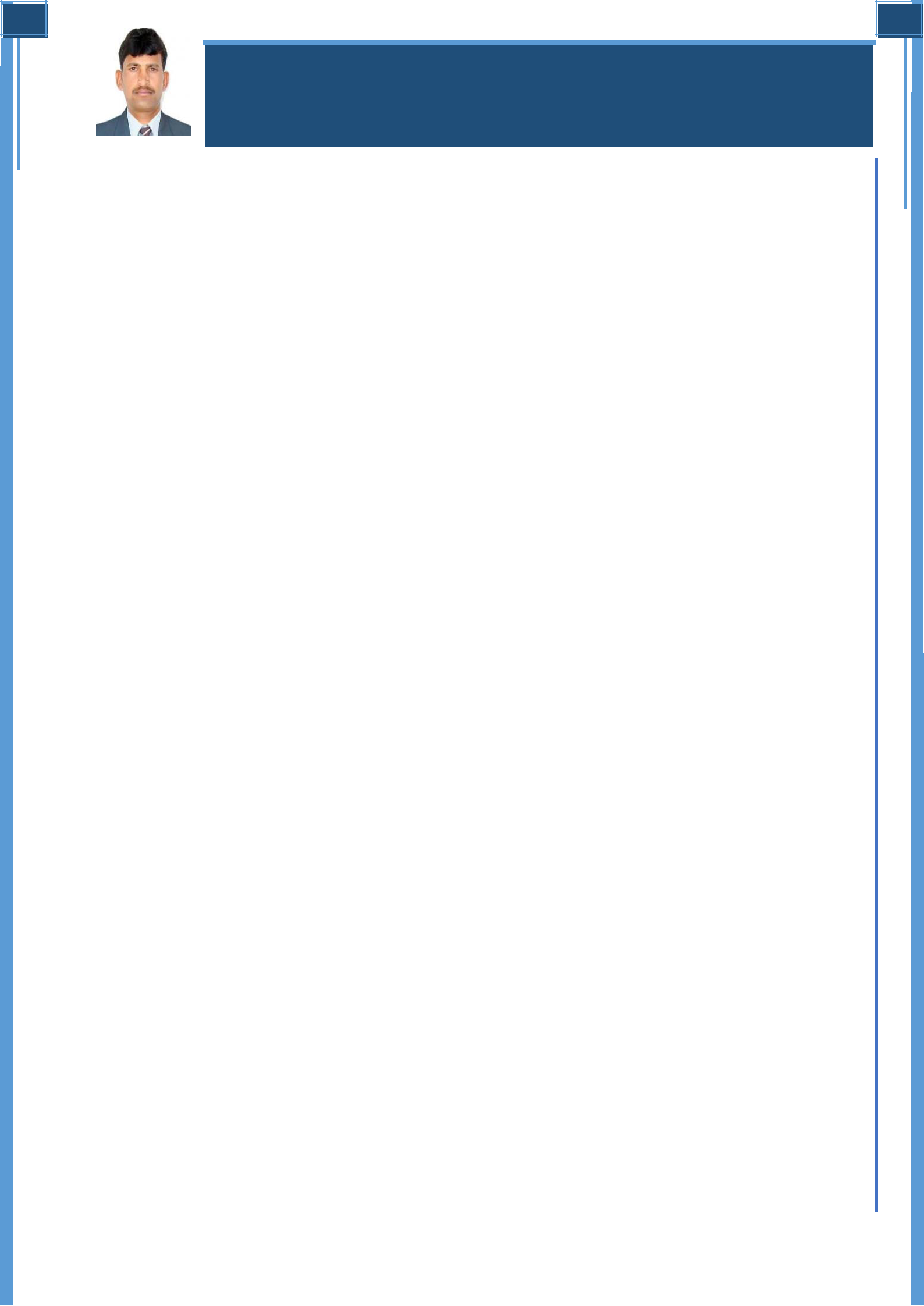 E-Mail: suresh-397340@gulfjobseeker.com EducationB.Sc. BZC from SVG Degree College, Telangana in 2007Intermediate from SVG Degree College, Telangana in 2002SSC from ZPSS Govt. High School, Telangana in 2000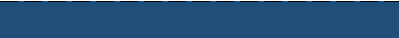 IT Skills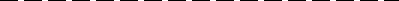 MS Office including Word, Excel & PowerPointJavaPersonal DetailsDate of Birth09/03/1985Languages Known English, Telugu & HindiPassport Details (Issued at Hyderabad, Valid up to 01/12/2025)Driving License Details:Driving License (Valid up to 08/03/2035)Visa Details:Work PermitGender: MaleMarital Status: MarriedNumber of Dependents: 02ObjectiveTarget-oriented professional targeting assignments in Sales with a reputed organisation in FMCG/Retail industry preferably in Gulf RegionProfile SummaryQualified Graduate professional with over 7 years of industrial exposureinSales & Marketing, Product PromotionSkills in devising sales strategies for accelerating business growthProficient in generating leads and consistently increasing revenues, market share &favourably impacting profitability by exceeding set goals & objectivesPassionate for enhancing and improving the products to render best performance to clients; track record of implementing innovative strategies to achieve phenomenal escalation in respect of service business turnoverResourceful at maintaining business relationship with clients and customers to achieve quality product and service norms by resolving critical issuesAn effective communicator with excellent relationship building & interpersonal skillsEmployment DetailsCarrefour Hypermarkets, Dubai as Salesman 2011/12/11 TO 2013/12/10Worked in The Sultan Centre Kuwait as a Sales Assistant And Items Receiver 2014-2015.Worked in Trinetra Supermarket in Nirmal as Sales boy 2015-2017.Worked as a Sales Assistant in More Supermarket in Hyderabad ,India 12/01/2017 - 12/01/2019Present I am Working in Nirmal.Telangana.Key Result AreasGained complete product knowledge, people skills, general math skills, verbal communication and required job knowledgeServed customers by helping them select products; advised them by providing information on products; helped customers make selections by building confidence, offering suggestions and opinionsInterfaced with clients for understanding their requirements & suggesting the most viable solutions / products and cultivated relations with them for customer retention & securing repeat businessAttended continuous on job training for enhancing productivity & operational efficiencies through knowledge enhancement / skill buildingPlanned & executed all sales activities on assigned accounts / areas; ensured customer satisfaction and managed quality of product and service deliveryGenerate & qualified leads; sourced & developed client referralsPrepared sales action plans & strategies; scheduled sales activity; maintained customer database and sales & promotional materialsNegotiated with clients, developed sales proposals, conducted product training, maintained sales activity records and prepared sales reportsEnsured customer service satisfaction and follow-up on sales activityPerformed quality checks on product and service delivery; participated in sales events and monitored competitors & market conditionsNationalityIndianCompetenciesSales & MarketingSales CollateralsRevenue GenerationProduct DemonstrationSales PromotionCustomer Satisfaction